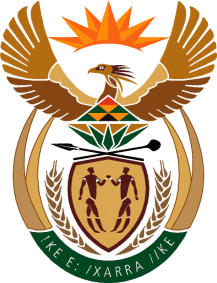 MINISTRY OF DEFENCE & MILITARY VETERANSNATIONAL ASSEMBLYQUESTION FOR WRITTEN REPLY1296.	Ms D Kohler (DA) to ask the Minister of Defence and Military Veterans:What total number of persons were (a) murdered, (b) arrested unlawfully and (c) assaulted with the intention to cause grievous bodily harm by members of the SA National Defence Force in the (i) 2016-17, (ii) 2017-18 (iii) 2018-19 and (iv) 2019-20 financial years?								NW1664EREPLY:This report relates to finalised cases where members have been convicted and do not include statistics on pending charges given the manner the questionwas phrased.FY 16/17FY17/18FY18/19FY19/20abcdMurder0000Unlawful Arrests0000Assault GBH1	Assault GBH member assaulted a civilian lady. Accused found guilty and fined R3000.01Assault GBH Member assaulted a civilian. 1st court appearance was on 24/4/2018, remanded, no further court date supplied.1	Assault GBH Member assaulted a civilian. Case withdrawn by Wynberg Magistrate court.